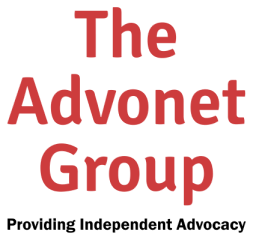 Version 2.0 | Updated on 10/06/2021Our self-advocacy resources are inspired by those made by South West Advocacy Network (SWAN)My name:Date of note:Time of note:To: (The person the note is for)Job title:Company/
organisation:What I would like you to know:In this bit, say what you want people to know about what you want and need. Example: “I need to access counselling to help me understand my autism”What I would like to happen and by when:In this bit, say what you want to happen. Then, say when you would like it to happen. Example: “I would like to move to a new house in six months”Who I would like to help me with this:In this bit, say who you want help from to achieve your goal/goals. Example: “I need a support worker to help me access mental health support” Please sign and photocopy this sheet for my file:Please sign and photocopy this sheet for my file:Your signature:Job title:Date:Staff member name:Date of note:Time of note:Client name:Actions taken:In this bit, say what has been done based on the notes in Part 1. Example: “The client has been given information about a local food bank”Results/outcome:In this bit, what has happened after your actions. Example: “After answering the client’s phone call, I have given them details to join a Zoom group” Please sign and photocopy this sheet for my file. Then, give this copy back to the client.Please sign and photocopy this sheet for my file. Then, give this copy back to the client.Your signature:Job title:Date: